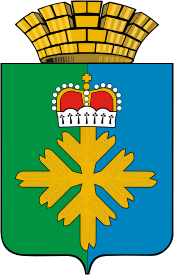 ДУМА ГОРОДСКОГО ОКРУГА ПЕЛЫМ      СЕДЬМОЙ  СОЗЫВЧЕТВЕРТОЕ ЗАСЕДАНИЕРЕШЕНИЕот 23.12.2021 г. № 34/4п. ПелымВ соответствии с Федеральным законом от 31 июня 2020 года № 248-ФЗ «О государственном контроле (надзоре) и муниципальном контроле в Российской Федерации», Федеральным законом от 06 октября 2003 года № 131-ФЗ «Об общих принципах организации местного самоуправления в Российской Федерации», руководствуясь Уставом городского округа Пелым, Дума городского округа ПелымРЕШИЛА:1. Внести в Положение о муниципальном земельном контроле на территории городского округа Пелым, утвержденное решением Думы городского округа Пелым от 19.08.2021 г. № 39/48 следующие изменения:1)  абзац 1 пункта 14 дополнить пунктом «б» следующего содержания:«б) земельные участки, граничащие с земельными участками, предназначенными для захоронения и размещения отходов производства и потребления, размещения кладбищ»;2) абзац 2 пункта 14 дополнить пунктом «в» следующего содержания:«в) относящиеся к категории земель промышленности, энергетики, транспорта, связи, радиовещания, телевидения, информатики, земель для обеспечения космической деятельности, земель обороны, безопасности и земель иного специального назначения, за исключением земель, предназначенных для размещения автомобильных дорог, железнодорожных путей, трубопроводного транспорта, линий электропередачи и граничащие с землями и (или) земельными участками, относящимися к категории земель сельскохозяйственного назначения»;3) дополнить разделом VII «Оценка результативности и эффективности деятельности органа муниципального контроля» следующего содержания:«VII «Оценка результативности и эффективности деятельности органа муниципального контроля»72. Оценка результативности и эффективности деятельности контрольного органа осуществляется на основе системы показателей результативности и эффективности муниципального контроля в сфере муниципального земельного контроля.73. В систему показателей результативности и эффективности деятельности, указанную в пункте 54 настоящего Положения, входят:1) ключевые показатели муниципального земельного контроля (по форме согласно Приложению № 1 к настоящему Положению);2) индикативные показатели муниципального земельного контроля (по форме согласно Приложению № 1 к настоящему Положению).74. Ключевые показатели муниципального земельного контроля и их целевые значения, индикативные показатели муниципального земельного контроля утверждаются решением Думы городского округа Пелым.75. Контрольный орган ежегодно осуществление подготовку доклада о муниципальном земельном контроле с учетом требований, установленных Федеральным законом от 31 июля 2020 года № 248-ФЗ «О государственном контроле (надзоре) и муниципальном контроле в Российской Федерации».76. Организация подготовки доклада возлагается на отдел Администрации, уполномоченный в сфере муниципального земельного контроля.».2. Перечень индикаторов риска. Нарушения обязательных требований в сфере муниципального земельного контроля на территории городского округа Пелым, утвержденные решением Думы городского округа Пелым от 19.08.2021 г. № 39/48 изложить в новой редакции (по форме согласно Приложению № 3 к настоящему Положению).3. Настоящее решение вступает в силу с 01 января 2022 года, за исключением раздела VII «Оценка результативности и эффективности деятельности органа муниципального контроля» Положения, вступающего в силу с 01 марта 2022 года.4. Опубликовать настоящее решение в информационной газете «Пелымский вестник».5. Разместить настоящее решение на официальном сайте городского округа Пелым в информационно-телекоммуникационной сети «Интернет» в 2-недельный срок со дня официального опубликования настоящего решения.6. Контроль за исполнением настоящего решения возложить на постоянную комиссию по жилищно-коммунальному хозяйству, и землепользованию, муниципальной собственности (Тищенко В.С.)Приложение № 1 к Положению «Об утверждении муниципального земельного контроля на территории городского округа Пелым»КЛЮЧЕВЫЕ ПОКАЗАТЕЛИ в сфере муниципального земельного контроля на территории городского округа Пелыми их целевые значения, индикативные показатели в сфере муниципального земельного контроля на территории городского округа Пелым.1. Ключевые показатели в сфере муниципального земельного контроля на территории городского округа Пелым и их целевые значения:2. Индикативные показатели в сфере муниципального земельного контроля на территории городского округа Пелым:1) количество обращений граждан и организаций о нарушении обязательных требований, поступивших в орган муниципального контроля;2) количество проведенных органом муниципального контроля внеплановых контрольных мероприятий;3) количество принятых органами прокуратуры решений о согласовании проведения органом муниципального контроля внепланового контрольного мероприятия;4) количество выявленных органом муниципального контроля нарушений обязательных требований;5) количество устраненных нарушений обязательных требований;6) количество поступивших возражений в отношении акта контрольного мероприятия;7) количество выданных органом муниципального контроля предписаний об устранении нарушений обязательных требований.Приложение № 2к Положению «Об утверждении муниципального земельного контроля на территории городского округа Пелым»ПЕРЕЧЕНЬ ИНДИКАТОРОВ РИСКАнарушения обязательных требований в сферемуниципального земельного контроля на территории городского округа Пелым1. Отсутствие в Едином государственном реестре недвижимости сведений о земельном участке и (или) о зарегистрированных правах на земельный участок;2. Несоответствие площади используемого контролируемым лицом земельного участка, определенной в результате проведения контрольного мероприятия без взаимодействия с контролируемым лицом, площади земельного участка, сведения о которой содержатся в Едином государственном реестре недвижимости; 3. Неиспользование в течение трех и более лет земельного участка из земель сельскохозяйственного назначения для ведения сельского хозяйства или осуществления иной связанной с сельскохозяйственным производством деятельности;4. Несоответствие использования (неиспользование) контролируемым лицом земельного участка, выявленное в результате проведения контрольного мероприятия без взаимодействия с контролируемым лицом, виду (видам) разрешенного использования земельного участка, сведения о которых содержатся в Едином государственном реестре недвижимости и (или) предусмотренным градостроительным регламентом соответствующей территориальной зоны.5. Непринятие контролируемым лицом мер по устранению нарушений после объявления предостережения о недопустимости обязательных требований;6. Отсутствие объектов капитального строительства, ведения строительных работ, связанных с возведением объектов капитального строительства на земельном участке, предназначенном для жилищного или иного строительства, выявленное по результатам проведения контрольных мероприятий без взаимодействия с контролируемым лицом, в случае если обязанность по использованию такого земельного участка в течение установленного срока предусмотрена федеральным законом.О внесении изменений в Положение о муниципальном земельном контроле на территории городского округа Пелым», утверждённое  решением Думы городского округа Пелым от 19.08.2021 г. № 39/48Глава городского округа Пелым                                                                                    Ш.Т. Алиев Председатель Думы городского округа Пелым                                                                                                           Т.А. СмирноваКлючевые показателиЦелевые значения(%)Доля устраненных нарушений обязательных требований от числа выявленных нарушений обязательных требований30Доля обоснованных жалоб на действия (бездействие) контрольного органа и (или) его должностных лиц при проведении контрольных мероприятий от общего количества поступивших жалоб0Доля решений, принятых по результатам контрольных мероприятий, отмененных контрольным органом и (или) судом, от общего количества решений0